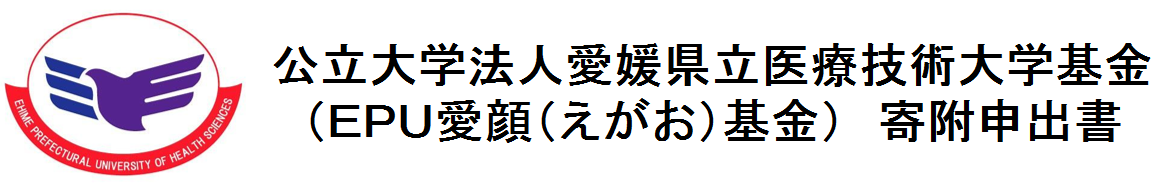 公立大学法人愛媛県立医療技術大学　学　　　長　　様公立大学法人愛媛県立医療技術大学基金（ＥＰＵ愛顔（えがお）基金）への寄附を申し出ます。いただきました住所、氏名等の情報につきましては、寄附金の手続きや寄附金に係るお知らせ以外には使用いたしません。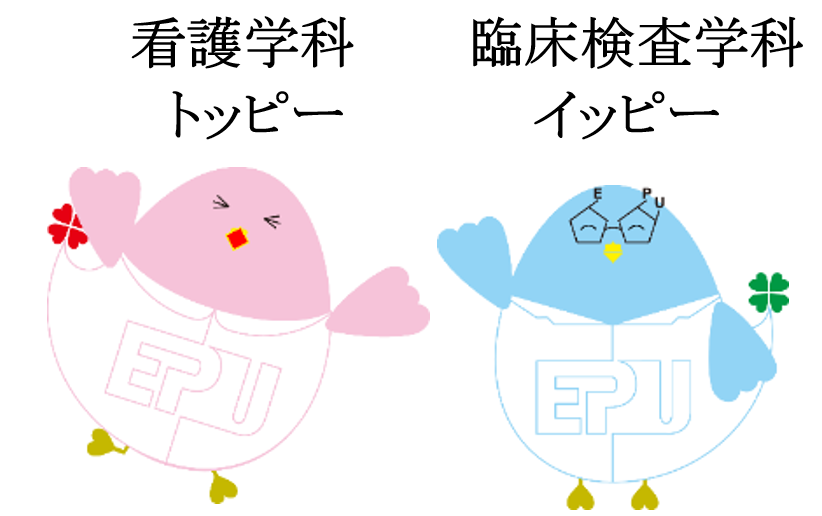 【　お問合せ先　】〒７９１－２１０１　公立大学法人愛媛県立医療技術大学事務局　経営企画グループ電話：０８９-９５８-２１１１　ＦＡＸ：０８９-９５８-２１７７Ｅメール：iryodai@epu.ac.jp寄 附 申 出 者ご住所ご住所〒 寄 附 申 出 者ふりがな氏名ふりがな氏名寄 附 申 出 者電話番号電話番号寄 附 申 出 者メールアドレスメールアドレス寄 附 申 出 者ＦＡＸ番号ＦＡＸ番号寄附金額寄附金額寄附金額公表について希望の選択肢に  レ 　してください公表について希望の選択肢に  レ 　してください氏名　　　承諾します　　　　　　承諾しません公表について希望の選択肢に  レ 　してください公表について希望の選択肢に  レ 　してください寄附金額　　　承諾します　　　　　　承諾しません特定の使途の希望がある場合、その使途特定の使途の希望がある場合、その使途特定の使途の希望がある場合、その使途